品格英語學院課程介紹 一、課程架構二、課程內容五個品格：核心品格定義、我願意、具體行為與主要活動之說明如下：兩個重要態度：一項處理情緒的技巧：品格123英文課：英語課程透過歌曲教唱、生活常用對話、遊戲互動或短劇演示等型態進行，內容涵括多樣化的生活主題，包括食物、動物、國家、身體、氣候、職業等類別，外國老師運用豐富的肢體表達、親近而簡易的用語，讓孩子體驗練習英語的樂趣。除此之外，外國老師也將好品格融入班級經營與課程內容，考量每梯次學生程度調整課程，孩子往往能在與外國老師上下課互動經驗中，開闊文化視野，也大大增進對英語的興趣和信心。People are valuable.  Each child is special and unique. They have talents and abilities that fit the specific purpose for their life. Most children however, are told that they don’t count if they can’t get good grades or be the sports all-star. Life is so much bigger than academics and sports!!!  Big or deceivingly seeming small, everyone can help the world in one way or another.  There are six basic points that can be taught to help children understand who they are and help them reach out to other people.         課　程　表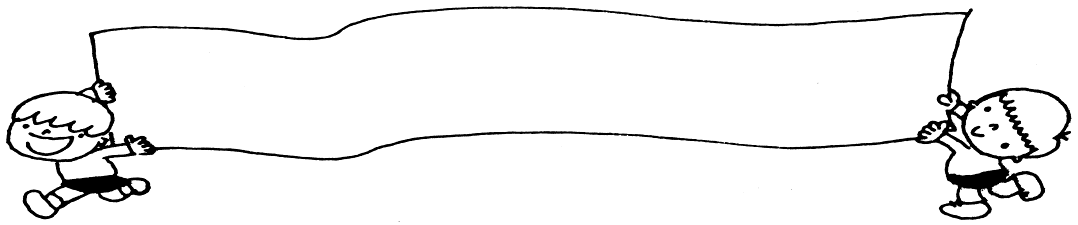 課程            內容品格課程◎五個品格：專注、尊重、負責、誠信、感恩       ◎兩個重要態度：正向思考、自信◎一項處理情緒的技巧：品格123                 英文課程5堂生活主題課程生活學習下課遊戲、團體活動、住宿生活、用餐時間品格課程介紹定  義三個實踐方向「我願意」孩子在「家」可有的具體行為孩子在「學校」可有的具體行為專注藉由課程活動讓孩子知道「專注」可以透過觀察自己的感官與不斷練習來養成，比如上課、做事情時，可以給自己一個提醒的聲音，問自己：「我的眼睛、耳朵、嘴巴、手腳都做到專注了嗎？哪個部分還沒有？」趕快做調整。當你做到「外在專注」接著即要求自己做到「內在的專注」，才能在做「人」與做「事」上有好的表現，當你擁有專注的好品格，別人對你說話時，你才能真正理解別人說的話、表達對人的尊重，做事才能做得又快又好。集中精神在對我說話的人或所做的事，以表達重視之意。我願意專心地看著對我說話的人。我願意端正地坐好或站好。我願意集中我的身、心在所做的事上。專心看著對我說話的人。專心寫功課，不邊寫邊玩。一次只做一件事。專心看著對我說話的人。上課端正的坐好。一次只做一件事。尊重孩子現今所處的是一個多元文化的社會，面對生活周圍的差異或多元文化的議題（種族、性別、宗教、階級、經濟條件）都應該用一種理解、包容、欣賞的態度去面對，在品格英語學院裡，我們藉由課程與住宿生活讓孩子知道，每個人對於每種事物都有不同的感受、興趣與喜好，透過活動讓孩子體驗何謂禮貌的行為及態度。當我們看見不一樣，要學習去尊重這些不同，讓我們的生活饒富變化和精彩。接納他人和自己的不同，表現出禮貌的行為及態度。我願意不做出傷害他人和自己的行為。我願意重視他人和自己的感受。我願意欣賞並讚美他人與自己的優點。父母叫我，立刻回應。不跟父母頂嘴。聽取父母的意見。尊重接納每一個人。討論時，尊重別人的發言和想法。在公共場所，輕聲細語。誠信現在社會雖看重學歷與技能，但決定一個人是否有好的發展機會往往在於個人是否有誠信的品格，在這堂課裡，我們透過故事告訴孩子，誠信需包括對自己誠實與對別人守信用，為人處事應踏踏實實做正當的事，以讓人信賴，並透過「誠實椅」的練習，讓孩子體驗犯錯時，應坦白承認自己的錯誤，做正確的決定，明白唯有勇敢面對才能避免重蹈覆轍，因為「好品格是即使要付出較大的代價也要做正確的事」。誠實且適當表達內心的想法與感受，並做個有信用的人。我願意踏踏實實地做正當之事。我願意做個讓人信賴的人。我願意犯錯時，坦白地承認自己的過失。在校表現完整的告訴父母。做錯事，立刻承認。不說做不到的話。考試誠實，重榮譽。守約守時。不拿不屬於自己的東西。負責透過團體任務、繪本及自我檢核活動貫穿其定義，由「個人」、「家庭」、「團體」三個面向引導孩子了解每個人皆有分內的事，對「自己」與「別人」都有責任。每個人身上都有不同角色，例如在家裡是父母的孩子、是兄弟姊妹的手足、寵物的主人，在學校是老師的學生或同學的好朋友，在社會上是地球公民，而不同的角色有不同的「任務」，完成分內的事才是真正負責的表現。擔負責任，做好自己分內的事。我願意養成生活好習慣，做好自己分內的事。我願意說到做到，信守承諾。我願意今日事今日畢。自己整理床鋪。主動按時完成回家作業。準備好隔天要用的學具用品。做好所分配到的工作。保持教室抽屜的整潔。盡力做好課堂上的學習及班級活動。感恩透過歌曲、影片、故事，並實際執行感恩任務與製作卡片，告訴孩子感謝的心意必須以「具體的言行」來表達，別人才能感受的到。同時必須讓言行與內心的感謝之意一致，對人—要「言行感激」，對事—要「認真投入」，對物—要「珍惜愛護」。我們教導孩子「感恩秘訣153」，鼓勵孩子回家後能每一週內，尋找5件使自己受益的人、事、物，並執行3步驟(確定對象、思考為何感謝的原因、實際的行動)。以言行對曾使我受益的人、事、物表達感謝之意。1.我願意感謝曾使我受益的人、事、物。2.我願意照顧好我自己和我的東西。3.我願意珍視我所擁有，而非我所沒有的。每天向家裡的人說一句感謝的話。常寫謝卡。照顧好自己，不讓父母擔憂。收到禮物（接受服務、受到幫助），立即說謝謝。上課向老師問好；下課向老師道謝。愛惜物品，不浪費。態度涵    意具 體 指 標正向思考正向思考是一種理性、積極的思考方式。正向思考的人，會把注意力放在美好與正面的想法、事物和行動上，讓我們在遇到挑戰或挫折時，產生「解決問題」的企圖心，並找出方法正面迎接挑戰。在孩子日常生活當中，難免會遇到有負面情緒的狀況，我們帶領孩子從認識情緒開始，接納情緒本身沒有對錯，但卻可以選擇面對的角度。「正向思考」提供一種正向積極的態度，鼓勵孩子把注意力放在事物中美好、正面的部分，在面對困難或挫折時，能練習改變看法，做自己情緒的主人，甚至在面對現在所無法改變的處境時，能練習「只看我所有的，不看我所沒有的」，進而產生積極解決問題的企圖心以及行動力，以正向思考來看「事」與看「人」的優點。了解自己的情緒，並在問題發生時，讓自己的注意力轉移到美好及正面的事物上。自信自信分為「內在」和「外在」，內在的自信就是相信自己可以，肯定自己能力，不因失敗而灰心的堅定信念；外在的自信就是顯現出來的行為舉止流露出自信。自信是所有成功者共同的特質，他們敢於面對真實的自我，並且相信自我、展現自我，進而提升自我價值，達到自我實現，即使屢戰屢敗，也能愈挫愈勇，展現堅定不移的信念，激發潛能，完成不可能的任務。課程活動讓孩子學習如何在他人面前有自信的表達自己、建立人際關係，我們並透過正面典範的故事與影片，激勵孩子發掘自己的優點、肯定自我價值，因為「有自信加上努力，就沒有做不到的事」一個有自信的人不僅能照亮自己，也能照亮別人。【外在自信】眼睛炯炯有神。姿勢抬頭挺胸。表情面帶微笑。態度認真專注。說話聲音響亮清晰。【內在自信】只要有自信，加上努力，就沒有做不到的事。技巧內容說明方法範例1.停在做任何回應之前，先穩定自己的情緒，不讓負面的情緒、想法和行為繼續下去，並避免過於衝動而做出後悔的言行。1.『停』深呼吸，讓(緊張)停下來。找到穩定自己的負面情緒的方法(段考前，爸爸跟阿金說數學考80分以上就要帶他去鹿野高台乘熱氣球，但是考試時，阿金發現有幾題根本不會，沒有辦法考到80分，但是他真的很想去鹿野高台乘熱氣球。)1.『停』深呼吸，讓(緊張)停下來。2.想皆以好品格及正向思考為判斷的準則。2.『想』想兩個合適的解決辦法。(1)【符合好品格】或(2)【正向思考】2.『想』   (1)仔細回想老師上課內容。【積    極】   (2)下次再努力。【正向思考】3.做做出對自己及別人最合適的選擇，並徹底執行。3.『做』   我決定要做出最合適的選擇，並執行。3.『做』我決定要仔細回想老師上課內容。日期課程內容課程引申意涵Monday星期一Obedience: classroom rules and manners.(禮貌篇—講解課堂規則和禮貌)Evaluate the classroom’s English level.(認識彼此遊戲—練習自我介紹與問候語)Determination: The Tortoise and the Hare story and game(品格篇—決心)與中文課之「專注」、「尊重」品格結合，在課堂上能表達出好的品格，對人亦能展現禮貌態度。藉由簡單的暖身遊戲，讓孩子開口說英文，外國老師亦藉此評估班級的英文能力，調整接下來幾天的課程難易度。「品格篇」透過互動式故事分享及進行遊戲，讓孩子練習英文亦能學習好品格。Tuesday星期二Teach Truthfulness by telling the story of The Boy Who Cried Wolf. (誠信篇—故事分享:放羊的孩子)「誠信篇」與中文品格課結合，透過故事「放羊的孩子」讓學生理解「誠實」與「讓人值得信賴」的關聯，並讓學生完成手冊的六格漫畫。Wednesday星期三Food and days of the week: Hungry Caterpillar story. (毛毛蟲的故事，介紹食物和星期)Responsibility: through interactive stories and skit .(品格篇—負責)Review(複習—遊戲與句型練習)「食物篇」透過毛毛蟲的故事，介紹不同的食物，亦學習星期的英文。「品格篇」透過互動式故事分享，讓孩子練習英文亦能學習好品格。進行互動式遊戲，幫助學生練習本週所學習之英文單字或句型。臺東品格英語學院111學年上正式營運課表臺東品格英語學院111學年上正式營運課表臺東品格英語學院111學年上正式營運課表臺東品格英語學院111學年上正式營運課表臺東品格英語學院111學年上正式營運課表臺東品格英語學院111學年上正式營運課表節次時間星期一星期二星期三星期四06:30~07:5006:30起床；07:10~07:45早餐06:30起床；07:10~07:45早餐06:30起床；07:10~07:45早餐07:50~08:00集合集合集合一08:00~08:40EnglishEnglish 品格123二08:50~09:30正向思考尊重感恩三 09:40~10:20始業式正向思考尊重感恩/導師觀課四10:30~11:10品格123正向思考自信感恩/導師交接五11:20~12:00品格123品格123自信結業式午休12:00~13:20　　午   休　　午   休　　午   休12:30~離營返校六13:30~14:10專注負責品格123七14:20~15:00專注負責誠信八15:10~15:50專注負責誠信九16:00~16:40EnglishEnglishEnglish16:40~17:00校園環保校園環保校園環保17:00~18:00心情日記心情日記心情日記18:00~19:00晚餐晚餐晚餐19:00~20:00溫馨小窩 經典之夜你很特別          愛分享       20:00~21:20閱讀、自由學習閱讀、自由學習閱讀、自由學習  21:30晚點名、熄燈就寢晚點名、熄燈就寢晚點名、熄燈就寢